Technologia informacyjna
Instrukcja 2: „Grafika wektorowa, logo, podstawy teorii grafiki”W trakcie wykonywania zadania proszę tworzyć zrzuty ekranu z wykonywanych działań i wklejać je do pliku worda, tak aby stworzyć w miarę jasny raport z wykonanych czynności (Można dopisywać komentarze, zrzuty z kluczowych punktów, pokazujących efekt wykonanych ćwiczeń). Plik nazwać w formie „Numer Instrukcji-Imię_Nazwisko” (np. „1-Jan_Kowalski.docx”).Wysłać na adres prowadzącego: pawel.ficek@ajd.czest.pl. Jeśli istnieje możliwość proszę wysłać zbiorczego maila od całej grupy.Instrukcje:Wstęp:Posłuchaj prezentacji wykładowcy na temat teorii kolorów. Materiały z których została przygotowana zostały dołączone do tej instrukcji, możesz je otworzyć i przyjrzeć się im a także zapoznać się ze stroną http://www.colourlovers.com/palettes która zostanie wspomniana na końcu prezentacji.Instalacja:Pobrać oprogramowanie do grafiki wektorowej „Inkscape” ze strony https://inkscape.org w wersji portable (nie wymagającej instalacji)Opcja „Download” w górnym pasku, wersja dla systemu Windows i wersja portableRozpakować oprogramowanie w dowolnym miejscuPodstawowe techniki:Narysować:KwadratKołoWielokątSpiralęLinię z krzywych Beziera (Aby linia miała ładny kształt, wybrać „Elipse” z pojawiającego się, po zaznaczeniu narzędzia, menu „Shape”)Praca z tekstemWstawić swoje imię i nazwiskoZmienić czcionkę na „Impact”Zmienić wielkość na czcionki na 56Przerywnik teoretyczny: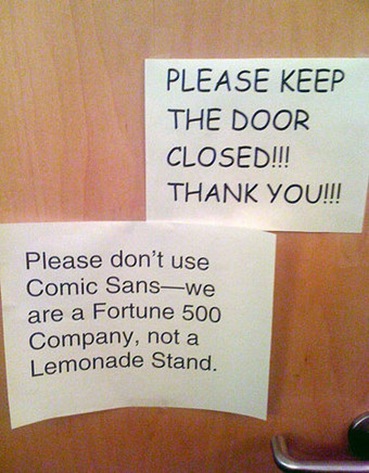 Poszukać w internecie informacji na temat czcionki „Comic Sans” i dowiedzieć się, dlaczego nie powinno się jej używać.W sprawozdaniu, opisać w trzech zdaniach dlaczego należy jej unikać i jakie są jej zastosowaniaZapoznać się ze źródłem czcionek z darmową licencją użytkowania komerycjnego np. https://www.fontsquirrel.com/Opisać krótko w sprawozdaniu w jeden sposób na instalację czcionki w systemie windows 7 lub nowszymScalanie, wycinanie, dopasowywanie wielości i pozycjiNarysować kwadrat i kołoZaznaczyć i nadać im te same rozmiary w minimetrach (skorzystać z narzędzia zaznaczenie i wymiarów w pasku)Zaznaczyć oba na raz (trzymając klawisz Shift)Wyrównać je tak, aby się pokrywały (Narzędzia Align and Distribute – Center on vertical axis i center on horizontal axis)Wyciąć jedno z drugiego narzędziem „Difference” w menu „Path”Powtórzyć dla poleceń „Exclusion”, „Intersection” i „Division”Obejrzeć I wykonać instrukcje z dwóch tutoriali dostępnych na YouTube:Logo z lini: https://www.youtube.com/watch?v=TDI2ViYw4KY (proszę wykorzystać dowolnie wybrany obrazek z internetu)Logo z tarczą: https://www.youtube.com/watch?v=hmaYeZ5iDPo 
(Jeśli linki nie działają – filmy są w paczce z instrukcjami)Zaprojektuj własne logo.